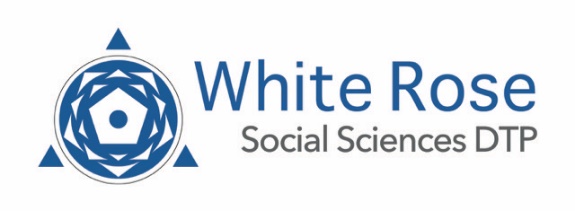 ESRC White Rose DTP Postdoctoral FellowshipsExpression of InterestPersonal details:Full nameEmail addressPhone number(s) Preferred method of contactPhD details:PhD title and main research area/discipline:PhD Abstract:  summarise your PhD research and its outcomes, including key words (max. 200 words)Date PhD awarded (defined as date of confirmation of award letter from awarding institution) If not yet awarded, date PhD viva due (this must be before 22nd March 2019)Name of Awarding institutionDate of formal confirmation of PhD awardNationality (please check select the option that applies)   UK Citizen  European Union citizen (non UK)    Other (if ‘Other’ is selected please provide details in the box below)Activities since PhD (These are to establish your eligibility for a fellowship within the published ESRC criteria).Please outline periods of paid employment since your viva, including employer, role, full time equivalent worked (e.g. full time, 50%), dates employed.If you have not been in paid employment, or had periods of unpaid employment since your viva, please state what you have done.  (e.g. voluntary work, parental/caring duties).  Fellowship proposalOutline your proposed activities under the fellowship.  Activities might include further research linked to your PhD, engagement and dissemination activities, development of future funding proposals, developing and writing publications.  (max. 750 words)What impact would you have through undertaking this fellowship, both within and beyond your academic discipline?  This could include academic impact and also impact on policy and practice. (max. 200 words)How would you envisage maximising the non-academic impacts of your research during the fellowship? (max. 200 words)What difference would the fellowship make in helping you to achieve your career aspirations?  (max. 100 words)Indicate in which WRDTP institution you wish to hold your fellowship (please select one institution):  Manchester Metropolitan University  Sheffield Hallam University  University of Bradford  University of Hull  University of Leeds  University of Sheffield  University of YorkIndicate in which department or school you wish to hold your fellowship:Why do you wish to hold your Fellowship at this institution? (max 250 words)Which thematic area (DTP Pathway) does your proposal best fit with?  Cities, Environment, And Liveability (CEL)  Civil Society, Development, And Democracy (CDD)  Data, Communication, And New Technologies (DCT)  Education, Childhood, And Youth (ECY)  Security, Conflict and Justice (SCJ)  Sustainable Growth, Management, And Economic Productivity (SMP)  Wellbeing, Health, And Communities (WHC)Does your proposed fellowship align to the Industrial Strategy? Yes  NoPlease outline the type of non-staff costs required (e.g. travel, subsistence, consumables) and if possible, provide total cost estimate (£ UK Sterling).  The total cost must be £10,000 or less.Please attach a short (2 page) CV, which should include a list of any relevant publications, details of awards and prizes, and relevant research and work experience.Please complete and return the separate equal opportunities monitoring form.Completed EOI and CV, plus equal opportunities monitoring form to be returned to fellowships@wrdtp.ac.uk by 4pm on Thursday 16th January 2020.  ONLY ONE EOI APPLICATION IS ALLOWED – APPLICANTS SHOULD NOT MAKE MULTIPLE APPLICATIONS TO DIFFERENT INSTITUTIONS WITHIN THE WRDTP CONSORTIUM.  